Slovak in Slovakia Video TranscriptsLanguage by Country Collection on LangMediahttp://langmedia.fivecolleges.edu/"A Public Phone"Slovak transcript: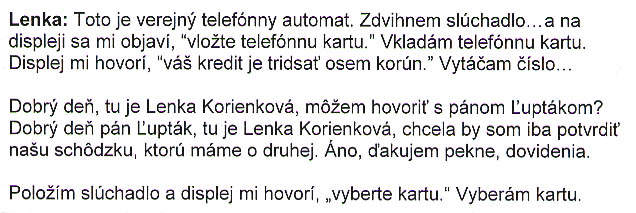 English translation:"Lenka: This is a public phone. I pick up the receiver...and on the display appears, „insert your calling card.„ I insert my calling card. The display is telling me „your credit is thirty-eight crowns.„ I dial the number... Hello, this is Lenka Korienková. Can I speak to Mr. Lupták? Hello, Mr. Lupták, this is Lenka Korienková. I would just like to confirm our meeting that we have at two. Yes, thank you very much, bye. I hang up the receiver and the display is telling me, „take your card.„ I take my card."About Language by Country: The Language by Country videos and other materials were produced by the Five College Center for the Study of World Languages between 1999 - 2003 with funding from the National Security Education Program (NSEP) and the Fund for the Improvement of Postsecondary Education (FIPSE) of the U.S. Department of Education. The videos were filmed by Five College international students in their home countries. The goal was to provide examples of authentic language spoken in its natural cultural environment so that students of all ages can better understand the interplay between a language and its culture. We have tried to remain true to the language our subjects actually uttered. Therefore, we have not corrected grammatical errors and the videos sometimes show highly colloquial language, local slang, and regionally specific speech patterns. At times, we have noted the preferred or more standard forms in parentheses. Most of the transcripts and translations were prepared by the same students who filmed the video, although in some cases the transcripts have also been edited by a language expert.© 2003 Five College Center for the Study of World Languages and Five Colleges, Incorporated